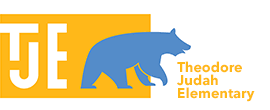 Principal Blast, November 13, 2020Dear Theodore Judah Families, As we approach the last week of November, I want to thank all of you for your continued support and presence during these different times. Thanks to the PTA and hard-working volunteers, we have still managed to bring our community together with our annual Harvest Festival as well as having APEX join us for another year! Community is what keeps us together and we should all be proud of that.It’s hard to believe that the first trimester will be ended soon, and we will soon begin 2nd trimester on December 7th.  Our teachers will be reaching to you to schedule Parent/Teacher conferences from 12/1-12/9.  Our scholars continue to work hard and our teachers are working to continue to provide high quality instruction.As we reflect on the many things for which we are thankful, I want to take this opportunity to share just a few of them with you:  We are thankful for our students who show up every day ready to learn- they give us all a daily reminder of what is important and why we are here.  We are thankful for the support of the parents in creating an outstanding partnership for our students, and for allowing us to invade your homes to continue learning.  We are thankful for teachers, instructional aids, office staff, classified staff, nutritional services, and custodians who really care about student achievement and have the best interests of our students at heart.  We are also thankful for our volunteers who enthusiastically contribute so much to our school.In these most difficult and challenging times, we see dedicated and tireless individuals going above and beyond to make sure that great things happen at our school. You do make a difference, and our children benefit from all that you do.  Most importantly, we are thankful for our parents that keep believing in our neighborhood school. You continue to share your most valuable possession, work hard and advocate to be a partner in your child’s education, safety and well-being. For this we are ever so grateful.  Together we make this school a special place for children to learn and grow.STATE OF THE UNION The results from the 2020 elections will profoundly impact our nation as well as our Judah community. There will be a range of emotions amongst our students, families, and colleagues. As a school, we must continue to work diligently to ensure that all our students, families, and colleagues feel safe, supported, and respected in our community. No matter our political affiliations or beliefs, it’s our obligation to ensure everyone feels valued and a sense of belonging in our community. The days after the election and days leading to the inauguration may be challenging for many and celebratory for others. With the potential for strong emotions and reactions, I will be sharing some district provided guiding resources and tools to teachers that may help to navigate these difficult conversations. It’s critically important that we all continue to teach, demonstrate and nurture compassion, empathy, and collective support for ALL our Judah families.Calendar Updates:Thanksgiving Break- no school 11/21- 11/29Parent Teacher Conferences- 12/1- 12/9Trimester 1- ends 12/4PTA Funded Enrichment ProgramsStudents are being provided Science Alive, Garden, Music and Art classes as part of the many enrichments that Judah offers at your neighborhood school. These programs continue to be an important part of the culture at Judah and provide so much social emotional supports. Especially during these challenging times These programs are fully sponsored by all the hard work and efforts of our school PTA and parent community. We appreciate all that you do!  If you haven’t had a chance to sign up for our PTA newsletter or join the PTA, please click on the links below to get access and sign up. You support is greatly appreciated.TJE PTA membership linkPTA Newsletter Sign Up linkCOVID UPDATES:There are still no updates from the district for a return to school model. Please keep checking the district websites Return to Learn section for any and all information.TECHNOLOGY
We are still experiencing some technology issues intermittently. Please note that as the office staff wants to help troubleshoot in any way they can, they are not always able to as they don’t have all the access needed. Much of what we are experiencing is more of a log in error but if it does require more support, you need to email supportdesk@scusd.edu.SONG FOR YOUR WEEKEND MY WISH (Rascal Flats) ...enjoyThank you again for your continued support and remember, “Make it a great day, or not, the choice is yours”.  Have a great week everyone!Respectfully,Troy HoldingProud Principal